St Michael’s Church Allihies/Cahermore Parish	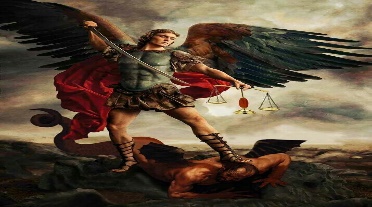 Mass Schedule May/June 2024Priest on Duty 26th May  24 Fr. George Hayes. 087-1226888Mass Times : Thurs evening @ 7pm Cahermore: Every Friday evening @ 6.30pm Allihies  Every second Sunday Cahermore @10.00am: Every second Saturday Allihies @ 6.30pm. Fr. John Kerin may be contacted on 086-1918246.                           We remember in our prayers all those who died recently we remember especially Jeremiah O’Shea, Coulagh &  John J O’Sullivan, Hemel Hempstead who passed away recently, and those whose anniversaries occur at this time. Mass Intentions for Weekend 25th & 26th The Most Holy TrinityMass Intentions for Weekend 31st May & 01st Jun Corpus ChristiEucharist Adoration at Cahermore Church at 6pm every Thursday. Graveyard Masses 2024:  Cahermore 08th August, Allihies 09th AugustFor Mass, Christening or Wedding bookings please contact Claire at the parish office:   086-8344354 or email allihies@dioceseofkerry.ie   Parish Office Opening Hours Tues & Thurs 2pm to 6pm.CHY3 Form: Thank you to everyone who has returned the CHY3 forms. If any of you still have the forms, can you please return them as soon as possible.There will be rosary at the Grotto at Cahermore Church every Monday, Wednesday & Friday at 7.30pm for the month of May.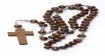 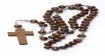 Allihies Community Care will hold their outing on Tues 18th June with mass being celebrated in Lauragh Church, followed by a trip and a meal. Anyone over 60 is eligible to join the group anytime, either to join the annual outing or just attend the monthly socials. It is always great to see new faces at our lunches and everyone is always welcome.. Please give your names to either Veronica 087 952 3432  or Annette 086 332 9185.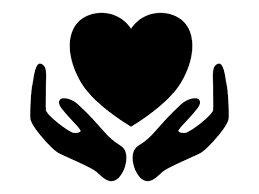 Garnish GAA: Junior B County Championship, Garnish v Clann Na Ngael , Sat 25th May at 5.00pm at Bantry GAA Pitch. All support is greatly appreciated. Good Luck to team and management.From Butte to Beara: Allihies Parish Co-op will be hosting a meet and greet with a group from Butte Montana on Tuesday 28th May at 7.30pm at the Copper Mines Café. Please Join us to welcome our friends from Butte. Beast of Beara For anyone who loves outdoors, Garnish GAA promises you an unforgettable weekend in Allihies, inviting you to walk, jog or race the Beast of Béara to support its club development fundraiser for 2024. This mountain trail is circa. 20km and encompasses part of the Beara Way walking route, taking in Allihies Coppermine’s, Ternahillane & Goula. You must be registered to take part on the day and tickets are available on www. garnishgaa.ie/beastofbeara. As the weekend is in July so if anyone is interested in providing accommodation to participants, we will be sending out an accommodation list to all participants in a few weeks. Please send your name, mobile number, email, or website address where they can make direct contact to secretary.garnish.cork@gaa.ie.Annual Pilgrimage to Knock of the Diocese of Kerry Our second Annual Pilgrimage to Knock will take place on Saturday 24th August 2024. While many families will travel by car it is hoped that many buses will travel, and that each pastoral area will coordinate parishes locally. Last year’s Pilgrimage proved both spiritual and enjoyable. Join us this year, enquire locally about bus plans. Our Lady of Knock, pray for us.The next meeting of the Bantry Cardiac Support Group will take place on Tuesday 28th May 2024 in the MEETING ROOM, BANTRY PRIMARY CARE CENTRE at 8 p.m. As usual, there will be a speaker who will give a presentation on a Cardiac related topic.  ALL WELCOME.Reflection:  Most Holy Lady, today I place myself under your motherly protection. I beg you, please protect me from every evil, spiritual or temporal. Since you are the Mother of Jesus and Spouse of the Holy Spirit, I beg you to pray for me and obtain for me the particular favours I now request.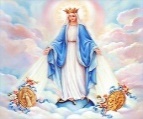 MayThursday23rd MayCahermoreJosepine & Chris Strange remembering The Twomey Family Friday24th MayAllihiesMass for the People of the Parish Sunday26th MayCahermoreNancy Lowney, ClogheenMichael & Kathleen McNally,  GarnishMay/JuneThursday 30th May CahermoreMass for Students sitting Junior & Leaving Cert ExamsFriday 31st MayAllihiesMass for the people of the ParishSaturday01st JunAllihiesMass for the people of the Parish